Образовательная область: Обучение грамотеТема: Повторение пройденногоЦель: Совершенствовать умение читать по слогам, развивать речевые умения, память, логическое мышление, разгадывая ребусы.Составь слова из слогов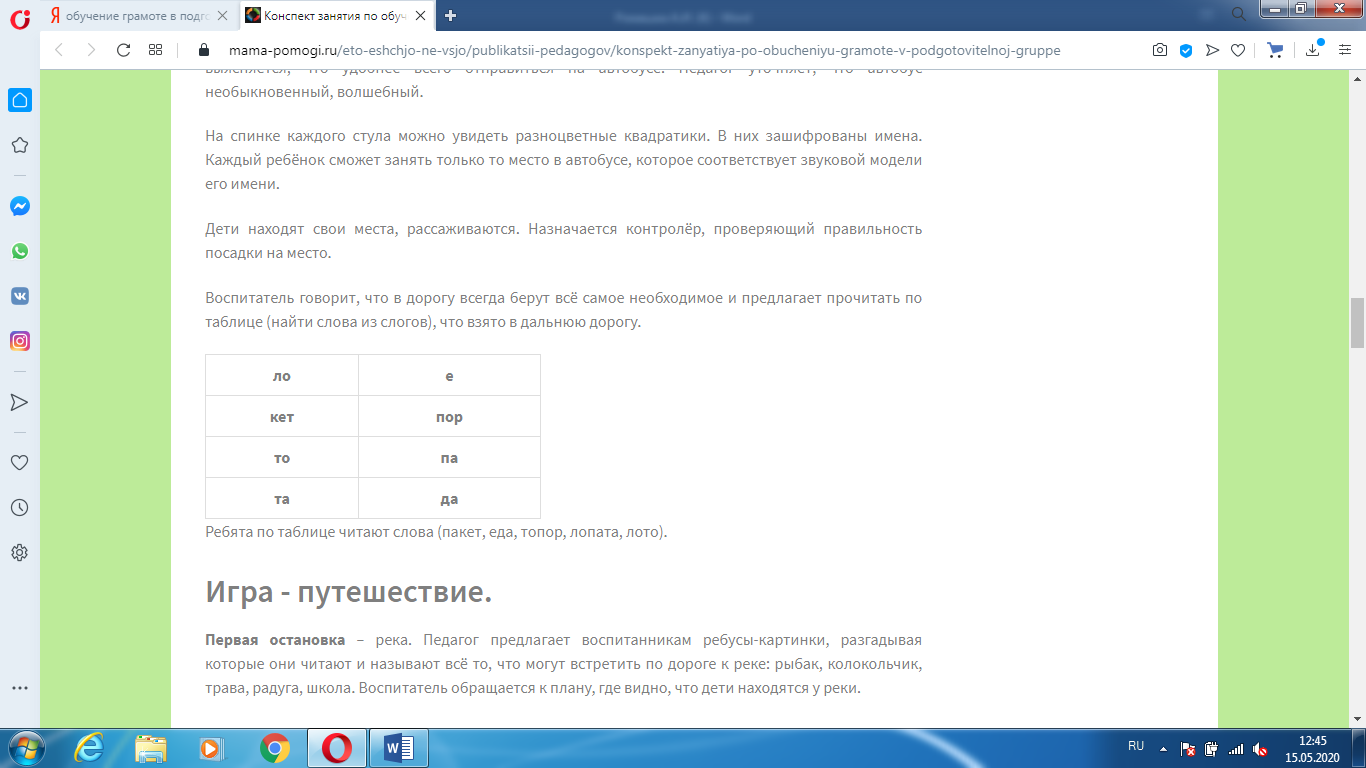 Разгадывание ребусов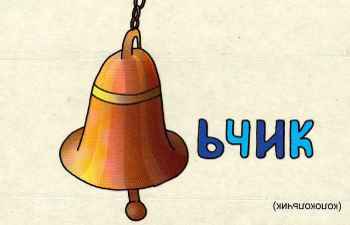 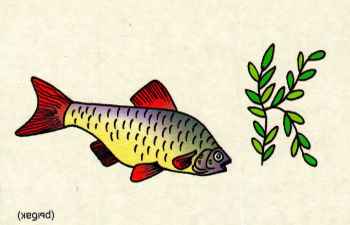 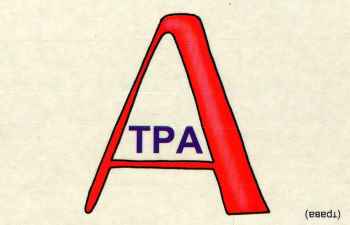 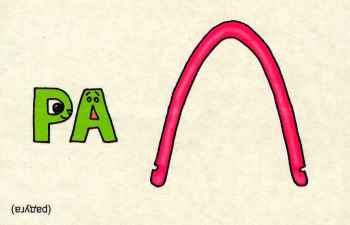 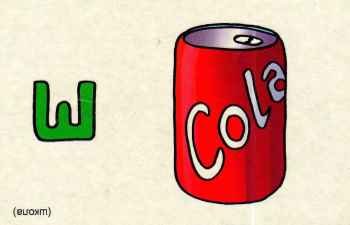 Зашифрованное словоРазгадай слово по первым звукам нарисованных предметов: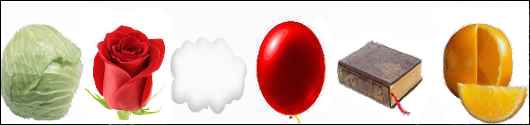 (крошка)Чтение слоговВА ВО ВУ ВЫ ВИ АВ ОВ УВ ЫВ ИВАВА ОВО УВУ ЫВЫ ИВИ ВАВ ВОВ ВЫВАВВА ОВВО УВВУПодели слова на слогикукла, мяч, кубики, машина, пирамидка, матрешкаСколько слогов в слове кукла? мяч? кубики? машина? пирамидка? матрешка?Делить слова на слоги можно с помощью хлопковНазови словечкоРодитель произносит звук, а ребенок придумывает слово на этот звук:а, с, сь, з, зь, т, ть, п, пь, б, бь, д, дь, м, мь, н, нь, х, хь, ф, фь, ш, ж